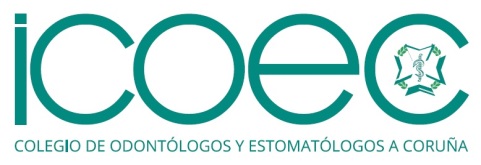 CERTIFICADO DESPLAZAMIENTO POR MOTIVOS DE ASISTENCIA A CENTRO SANITARIODr./ Dra.…………………………………………, con nº de colegiado/a…………………... en su condición de director/a sanitario/a de la Clínica Dental ………………………, con NIF…………………, y domicilio en …………………………….DECLARA:Que como consecuencia de las restricciones establecidas por el Gobierno de España y las Comunidades Autónomas para responder ante situaciones de especial riesgo por transmisión no controlada de infecciones causadas por el SARS-CoV-2, se restringen movimientos de personas en varios ámbitos territoriales del país salvo para determinados desplazamientos debidamente justificados, entre ellos, los desplazamientos a centros sanitarios para recibir asistencia.Por tal circunstancia y a los efectos de su posible acreditación ante la autoridad competente,CERTIFICA:Que D./Dª ……………………………………. con DNI …………………, es paciente del la Clínica Dental………………………. ubicada en la Calle ……………………………….., estando citado/a el día…….. de………………….de 2020, a las ………. horas, por lo que debe desplazarse al centro sanitario al fin de ser asistido/a.En,…………………… a ……… de…………………….  de 2020.Y para que así conste, expido el siguiente certificado.Fdo.: 